Publicado en A Coruña el 10/03/2020 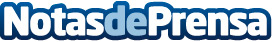 Data Monitoring colabora con Estrella Galicia para asegurar la calidad de su cervezaData Monitoring tiene un acuerdo con Estrella Galicia para la instalación de su solución DataBeer que ayudará a garantizar la calidad de su cerveza. Este desarrollo está basado en tecnologías que utilizan Internet of Things (IoT) y la solución se apoya en una App que permite la monitorización en tiempo real de cada una de las instalaciones, además de controlar los tanques de cerveza ubicados en el Museo MEGA (Mundo Estrella Galicia) de reciente apertura en A CoruñaDatos de contacto:Data Monitoring982 88 73 94Nota de prensa publicada en: https://www.notasdeprensa.es/data-monitoring-colabora-con-estrella-galicia Categorias: Gastronomía Galicia E-Commerce Consumo http://www.notasdeprensa.es